Appendix – Threat or Corrective? Assessing the impact of populist parties in government on qualities of democracy: a 19 countries comparisonCoding procedure for structural breaks:Attributing a structural break to either a populist or non-populist government is not a straightforward task, though, as this procedure might imply a certain degree of arbitrariness: here, the choice is to attribute a structural break to a populist government if the structural break occurs during the legislature in which populists are in governments, with the exception of the very last year of government, as the structural break occurs due to the change in the following year, when populist are excluded by the government. The only exception of this rule is when a country experiences two or more consecutive populist governments; in this case a structural break is not attributed to a populist in government only if it occurs in the very last year of government. Along the same lines, structural breaks are attributed to non-populist in government if they occur when non-populist parties are governments, with the exception of the last year of the legislature before they are replaced by a populist government; for two or more consecutive governments, I apply the same rules used for populists in government. Following Zeileis et al. (2003), I plot together the asymptotic boundaries and the corresponding significance test. The results for each indicator and for each country can be found in the Appendix (Figure from 1A to 10A). Rather than reporting the t-test for the significance, I include the plots of the test. In order to interpret correctly the plots, results over the top asymptotic boundary mean a negative structural break, results below the bottom asymptotic boundary mean a positive structural break. No significant structural breaks occur when the fluctuation is within the limit of the boundaries.Figure from 1A to 10A Structural breaks – plots per country and democratic dimensions (alphabetic order)Figure 1A - Checks on GovernmentNorthern Europe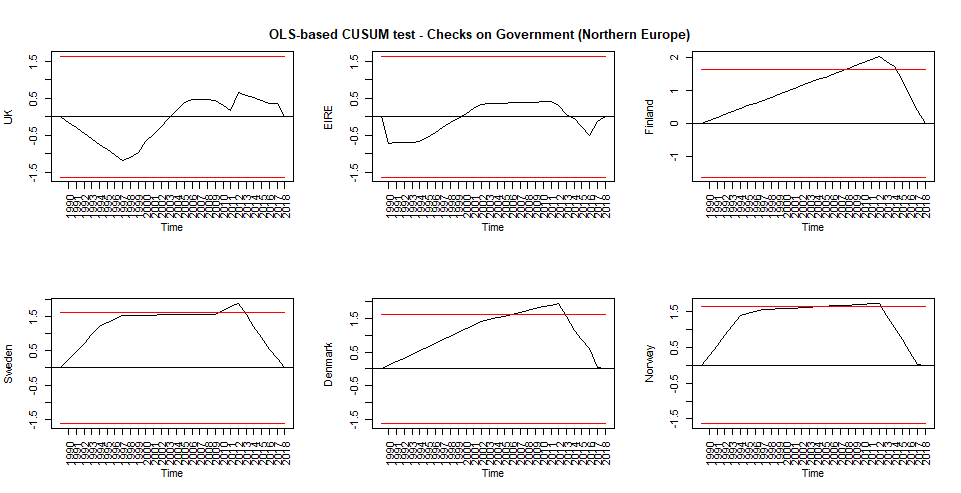 Continental Europe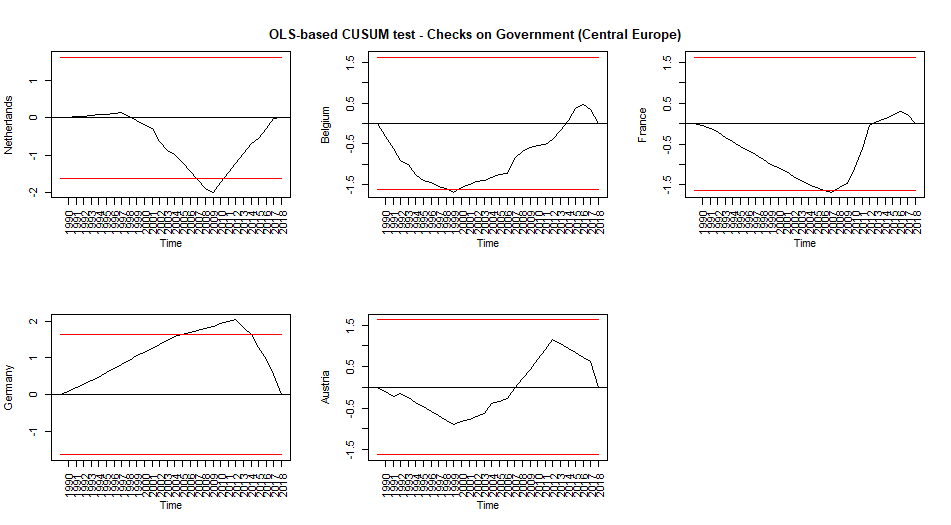 Southern Europe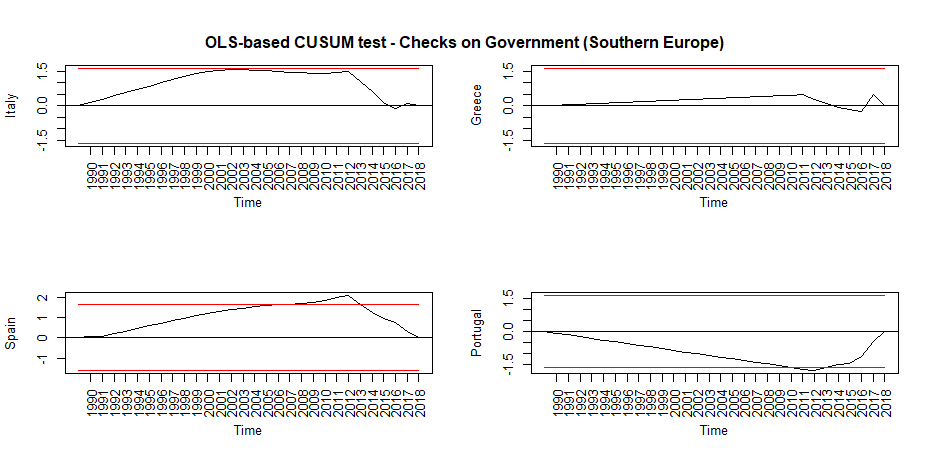 Visegrad countries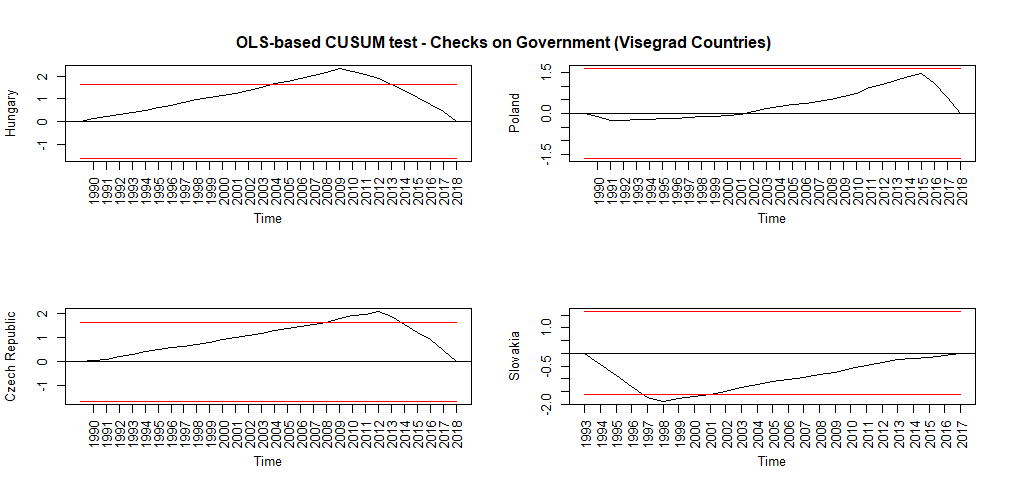 Figure 2A - Civil libertiesNorthern Europe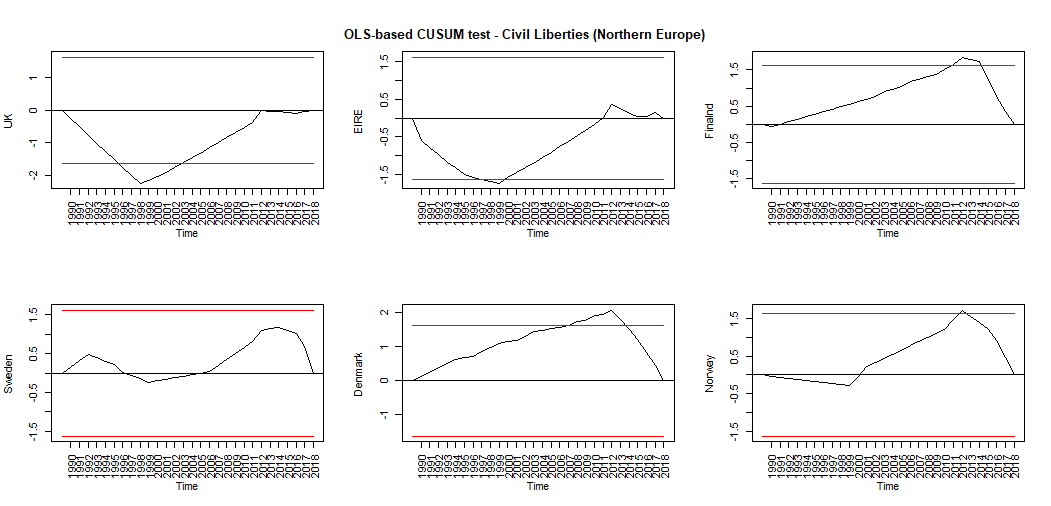 Continental Europe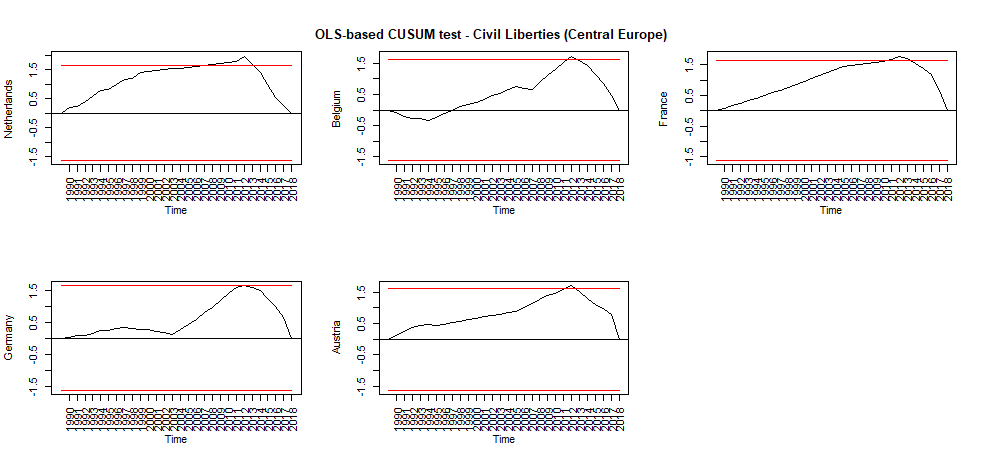 Southern Europe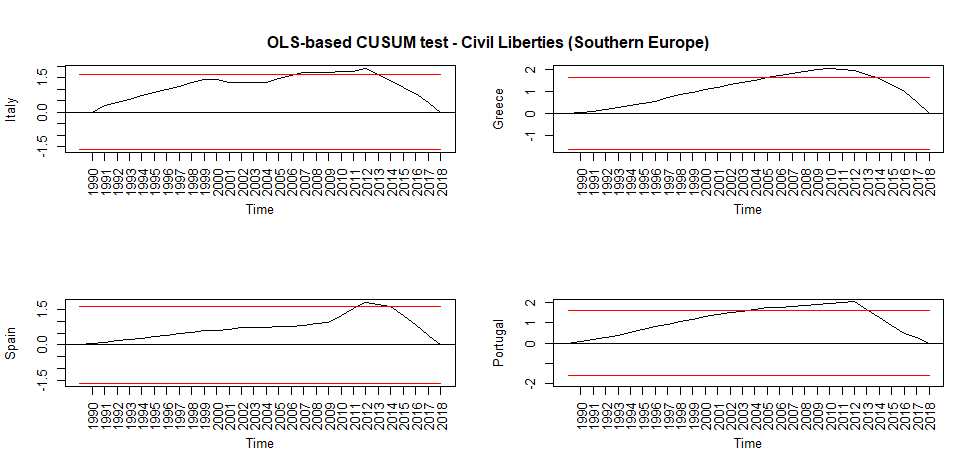 Visegrad countries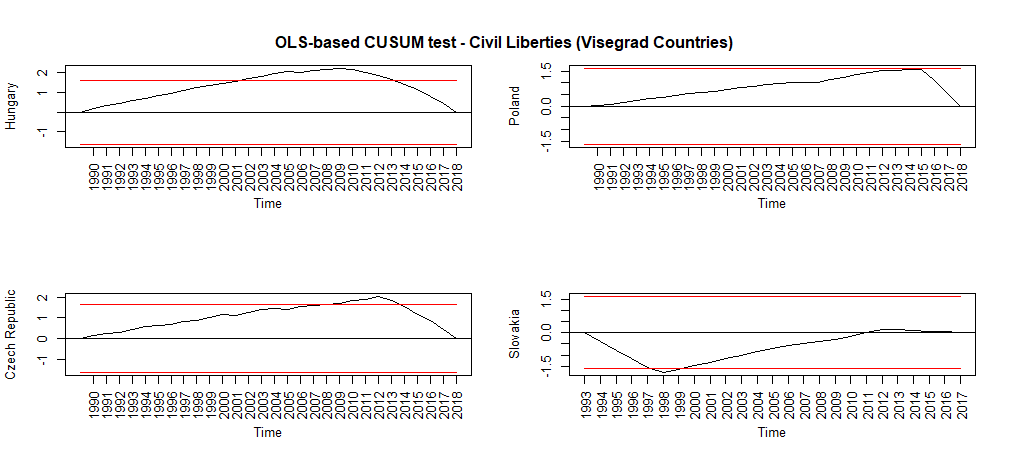 Figure 13A - Civil Society ParticipationNorthern Europe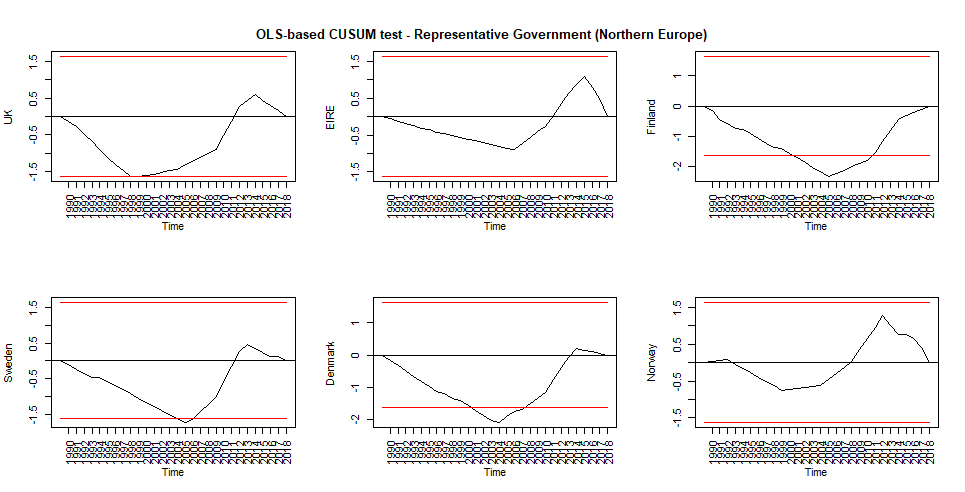 Continental Europe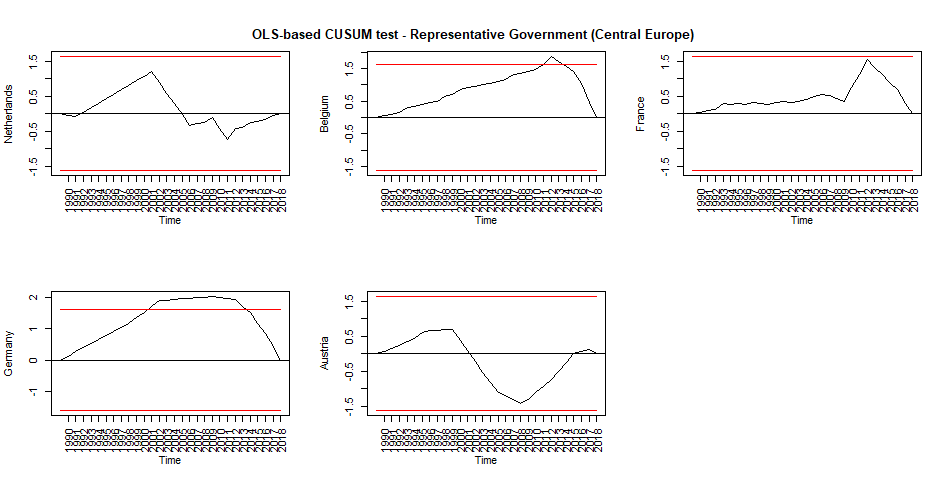 Southern Europe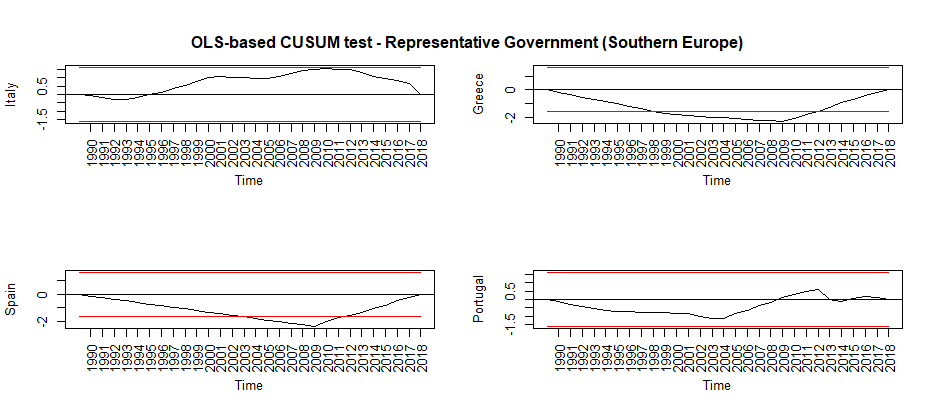 Visegrad countries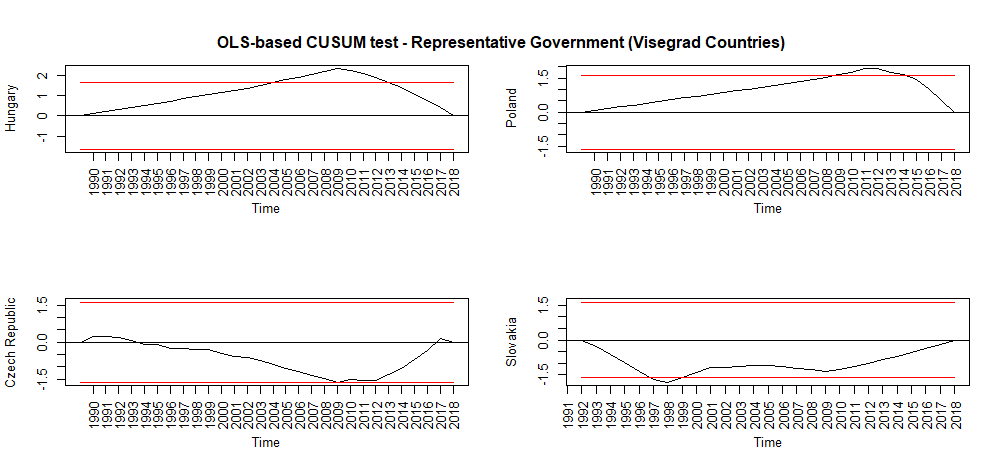 Figure 4A - Freedom of expressionNorthern Europe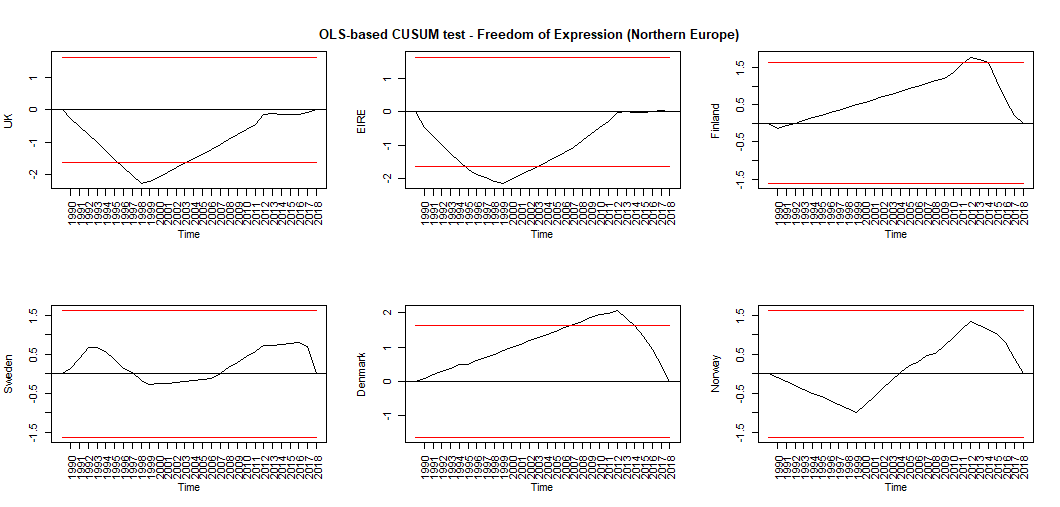 Continental Europe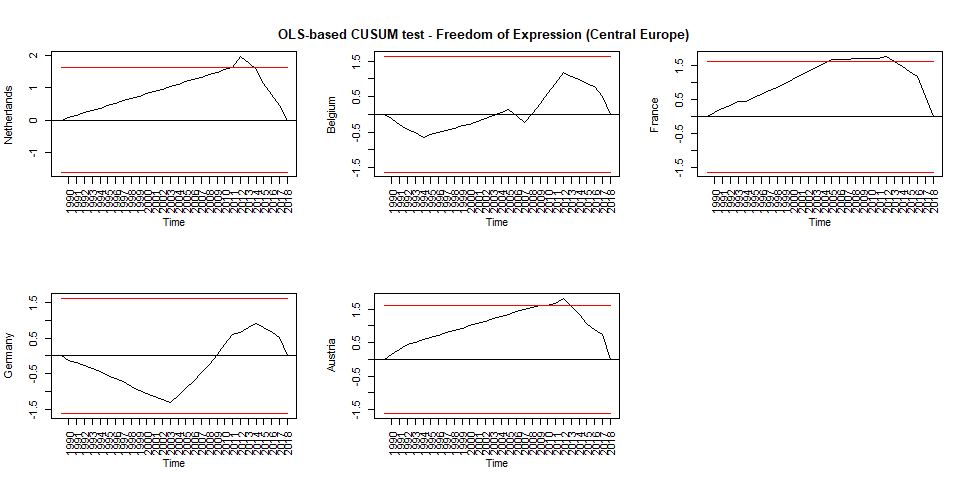 Southern Europe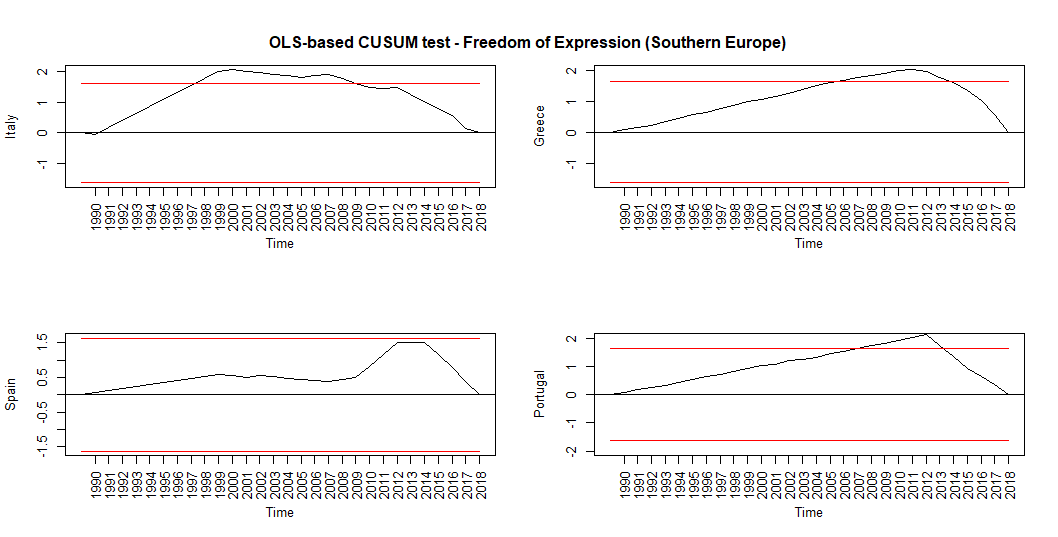 Visegrad countries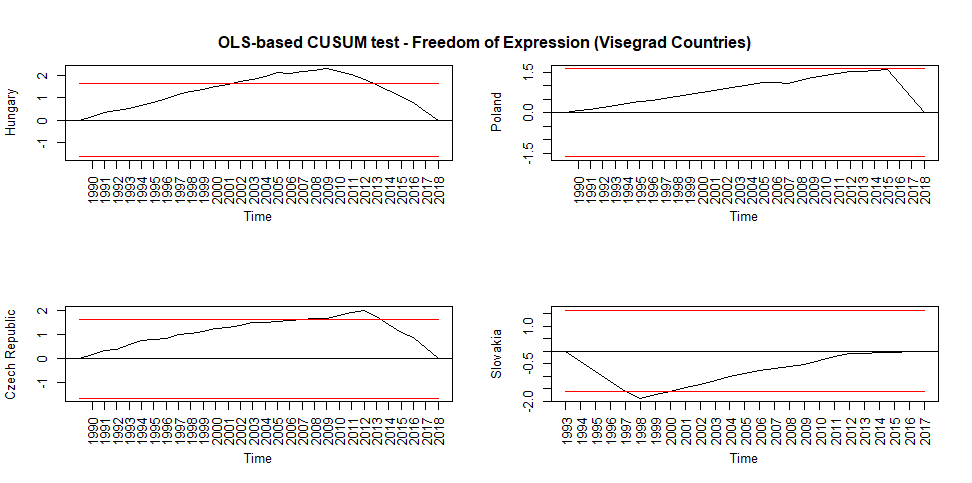 Figure 5A - Fundamental rightsNorthern Europe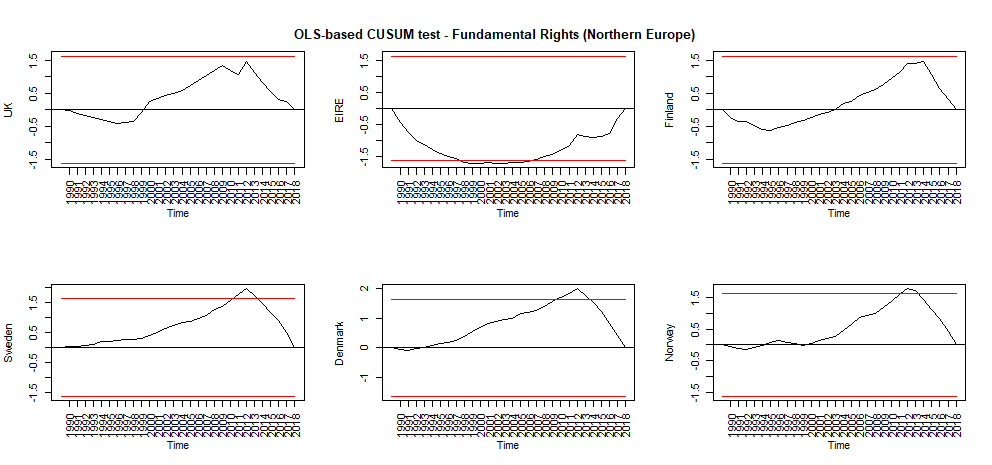 Continental Europe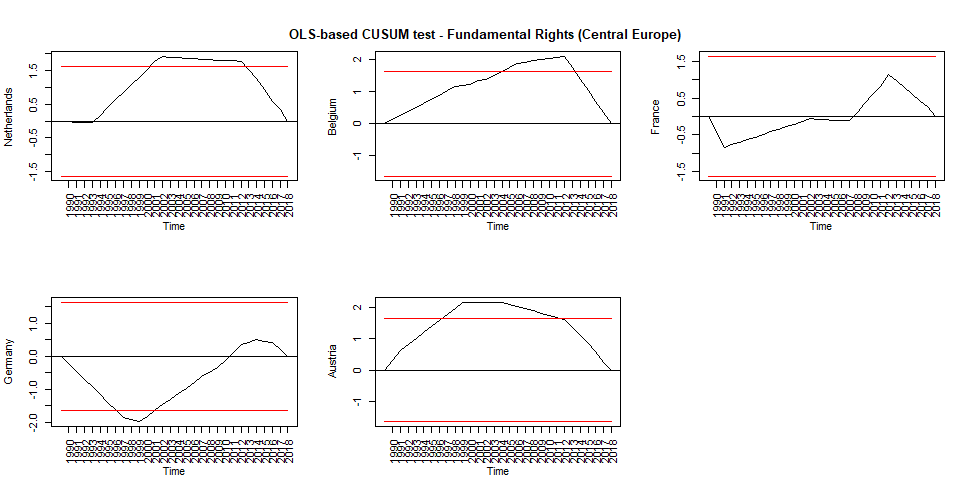 Southern Europe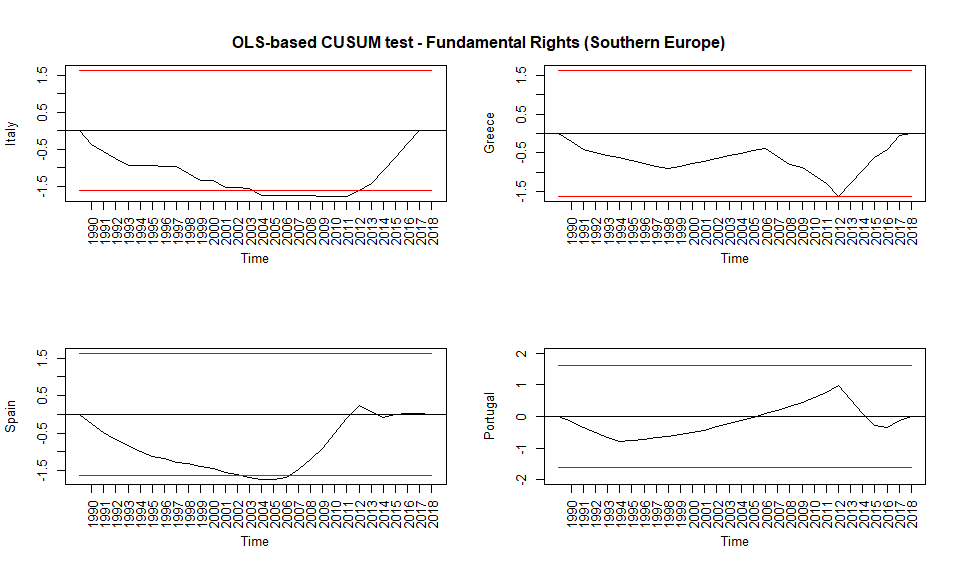 Visegrad countries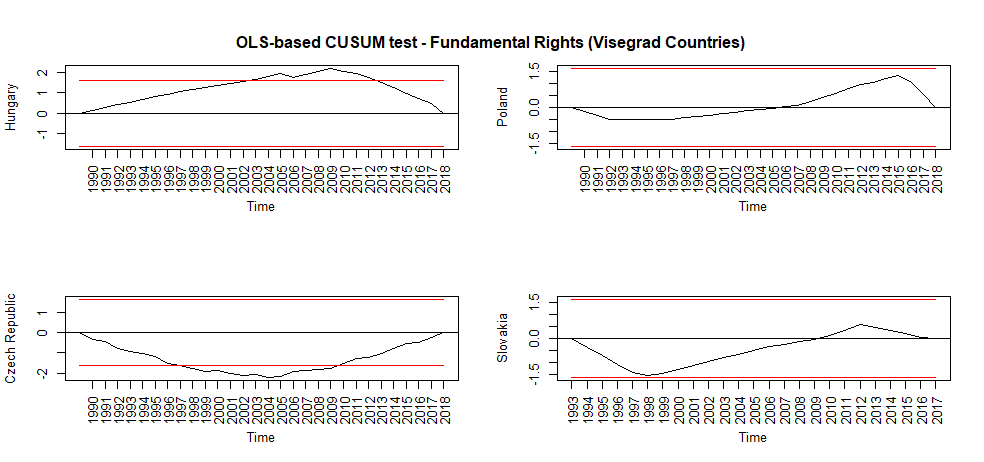 Figure 6A - Power distributed by social groupNorthern Europe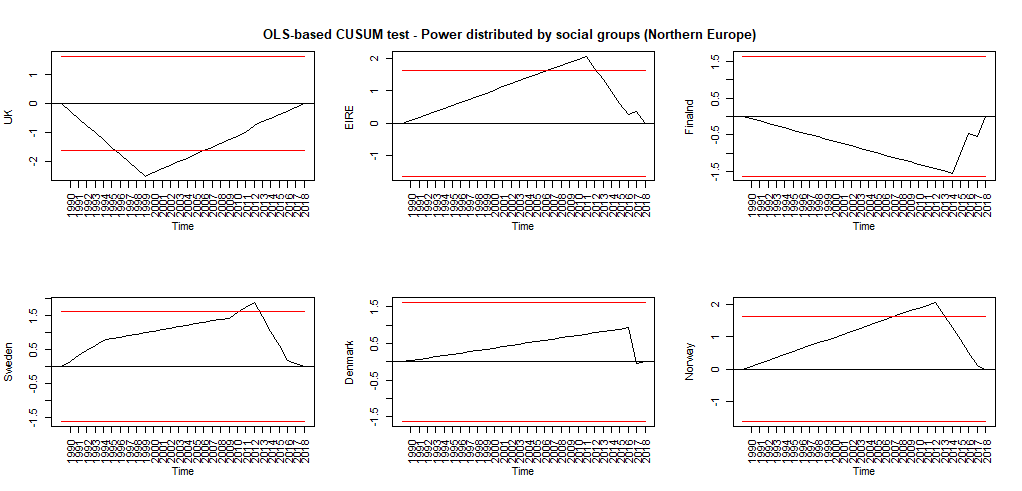 Continental Europe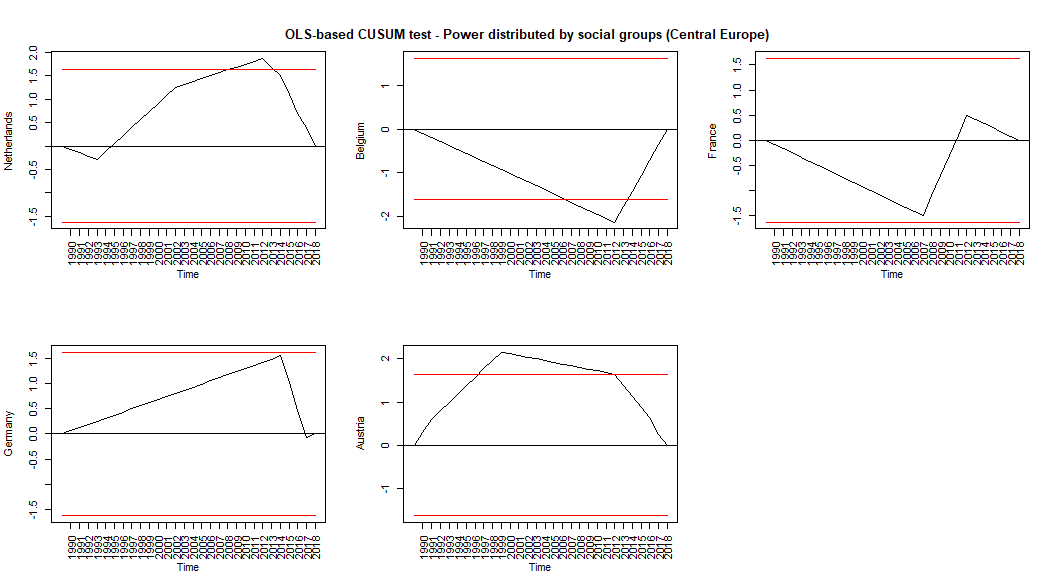 Southern Europe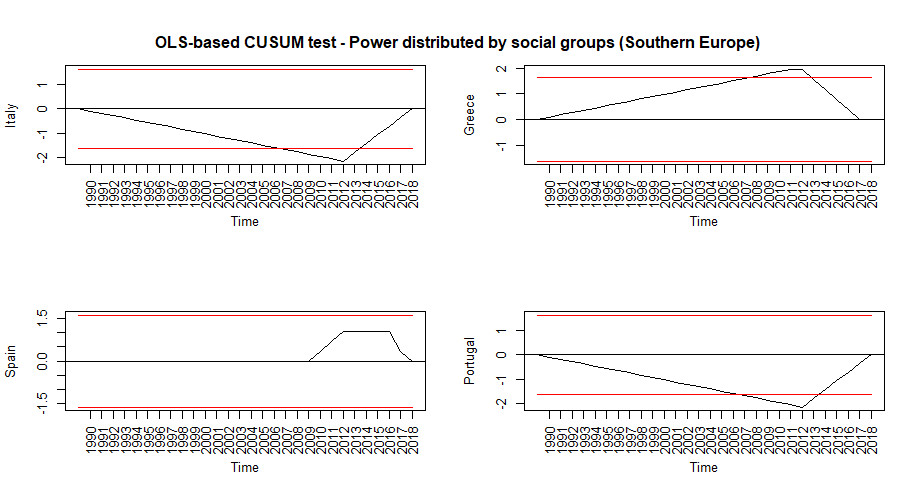 Visegrad countries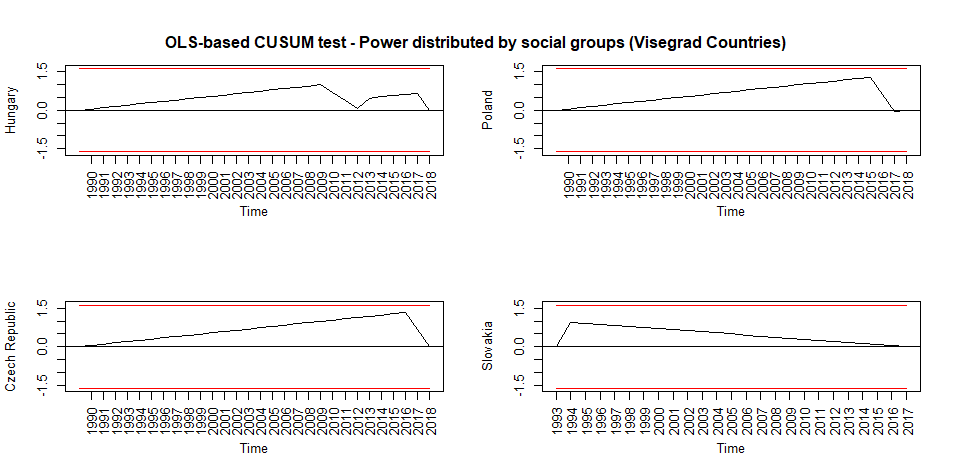 Figure 7A - Representation of Disadvantaged Social GroupsNorthern Europe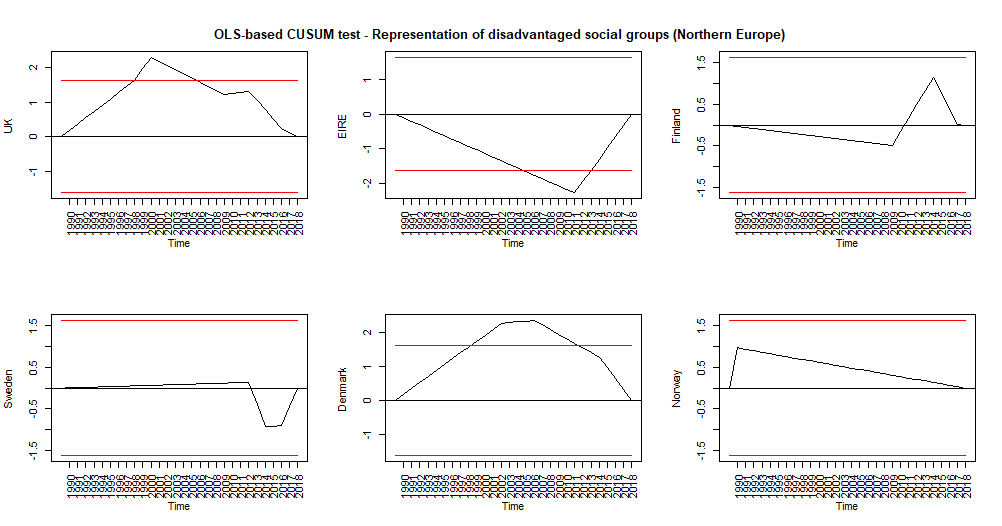 Continental Europe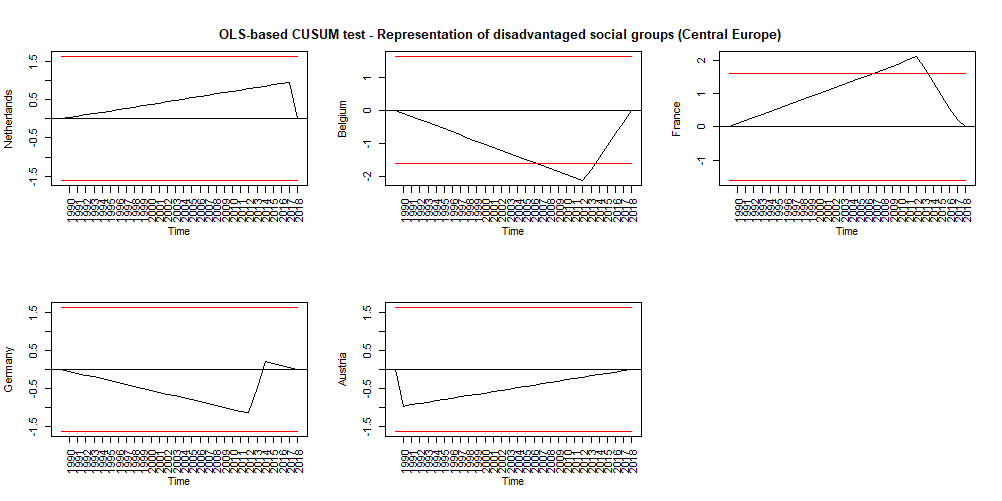 Southern Europe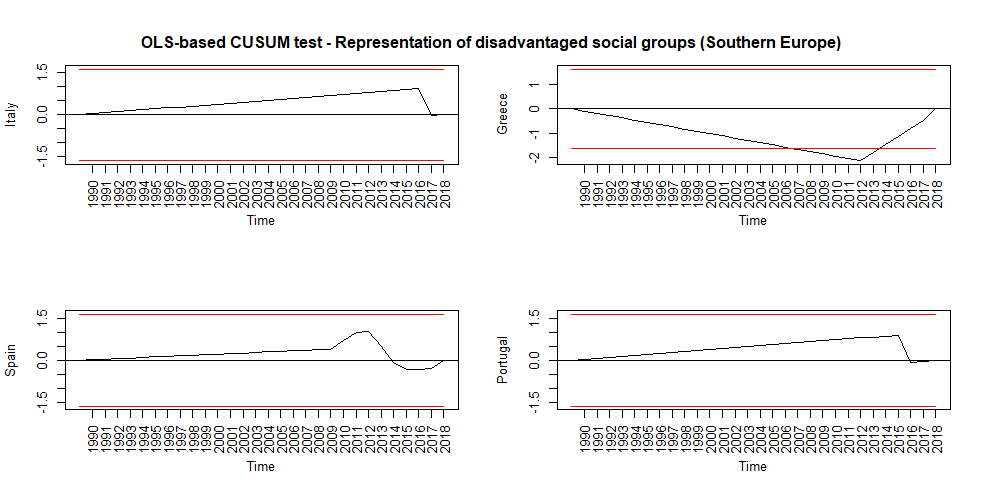 Visegrad countries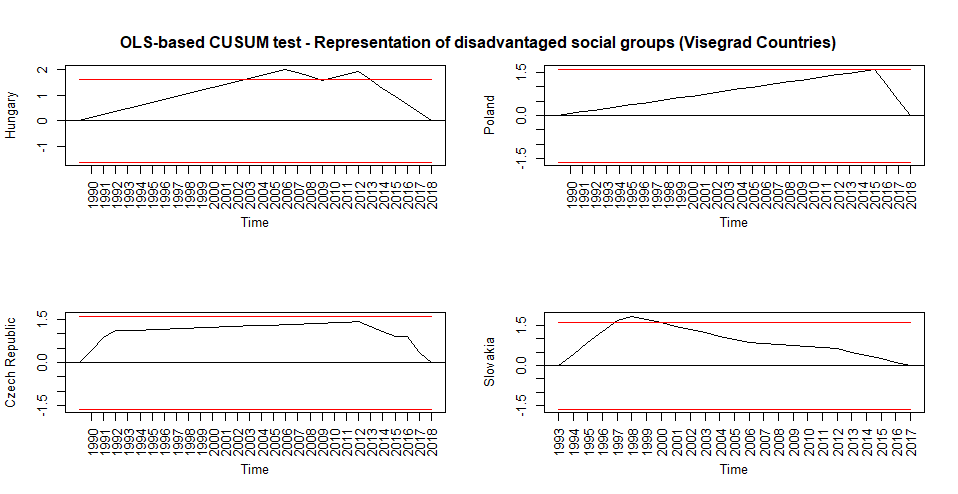 Figure 8A - Representative GovernmentNorthern Europe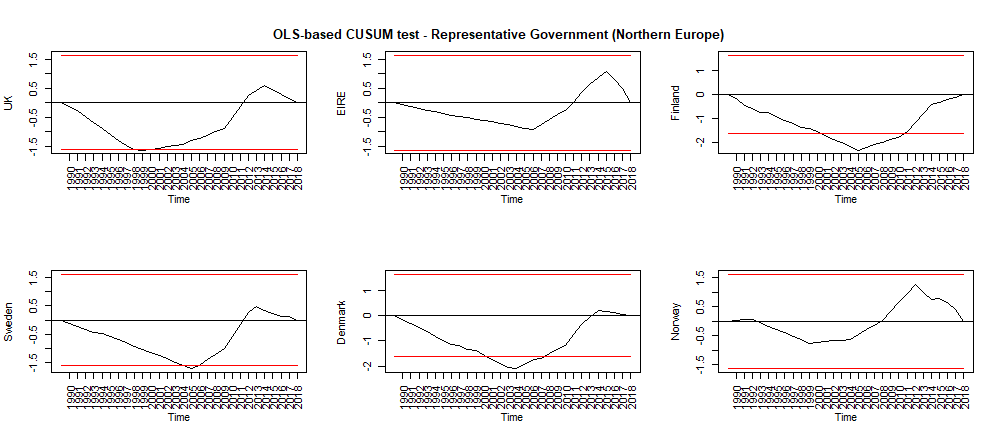 b) Continental Europe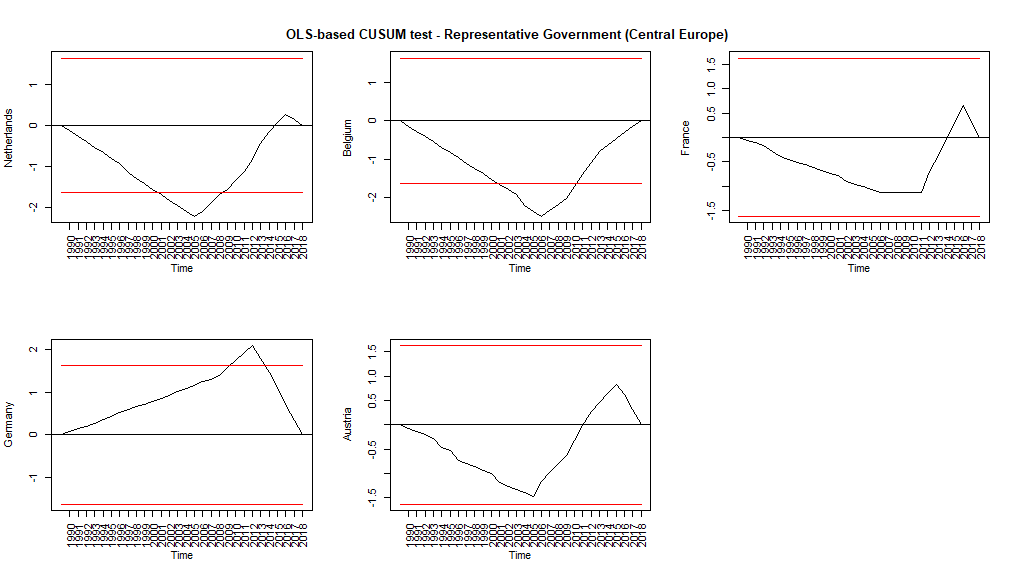 c) Southern Europe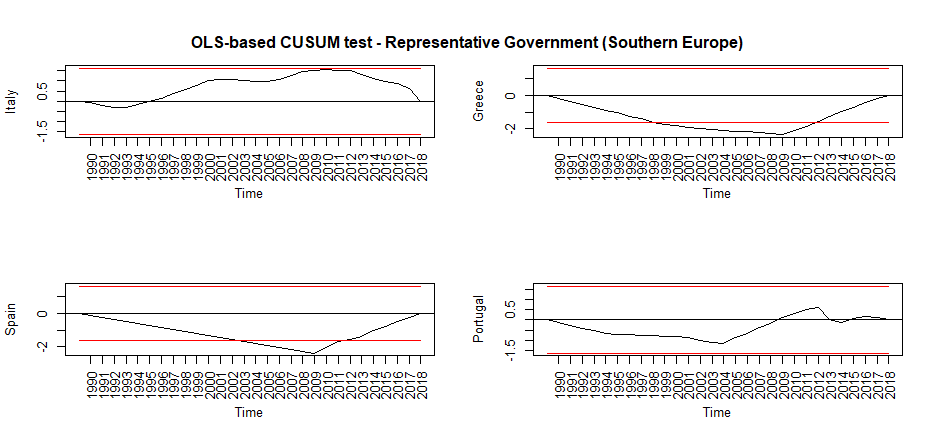 d) Visegrad countries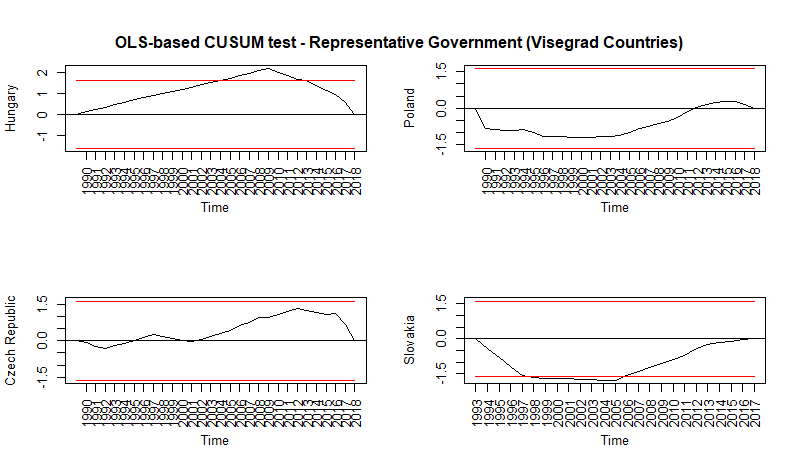 Figure 9A - Social group equalityNorthern Europe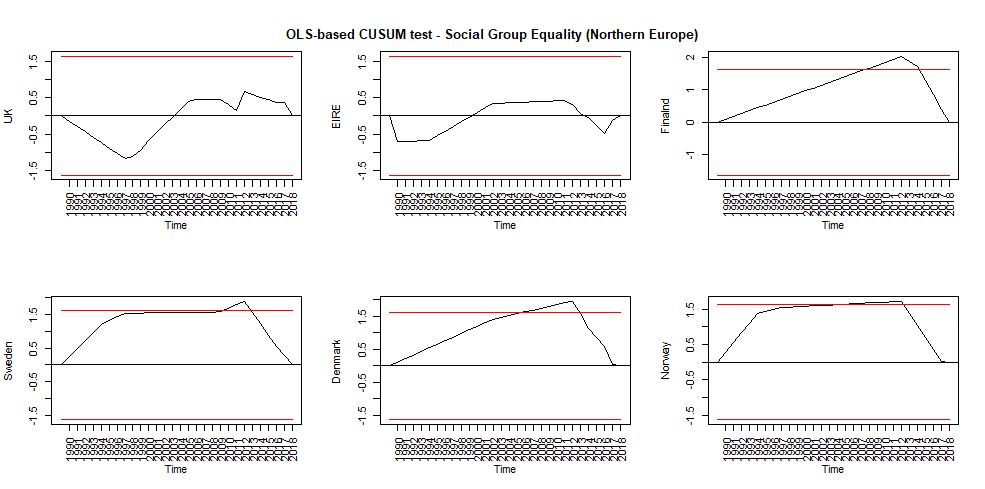 Continental Europe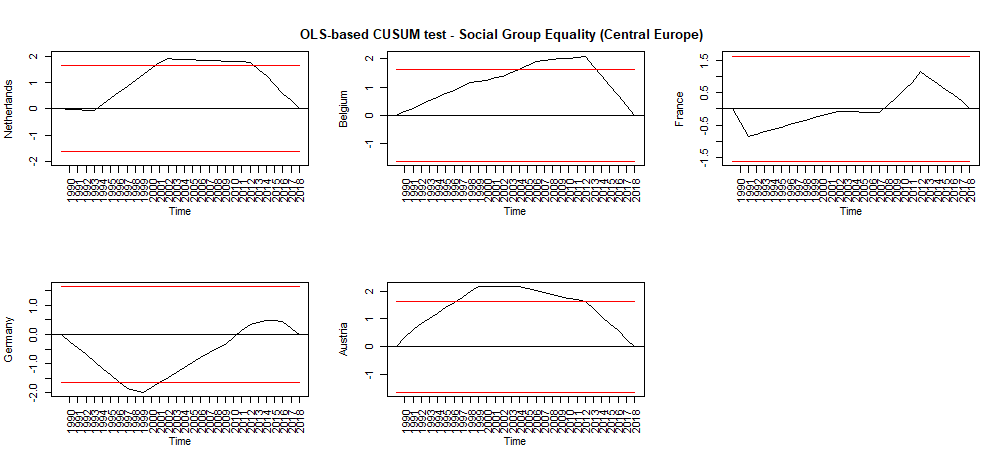 Southern Europe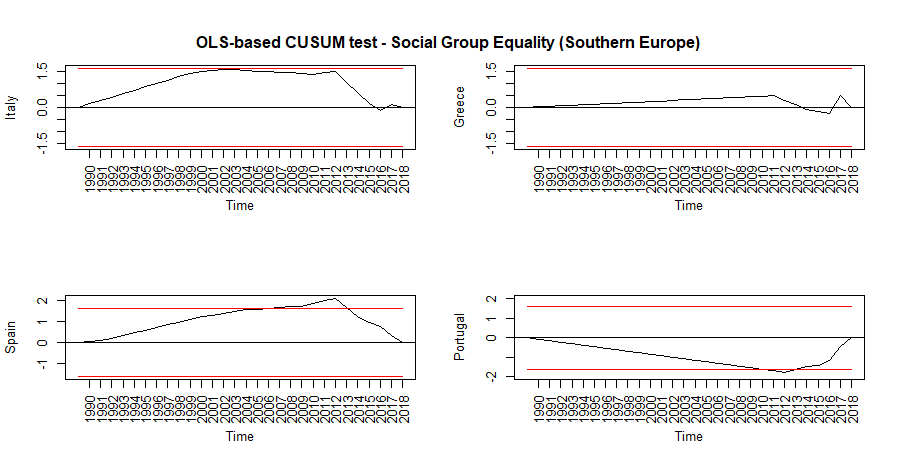 Visegrad countries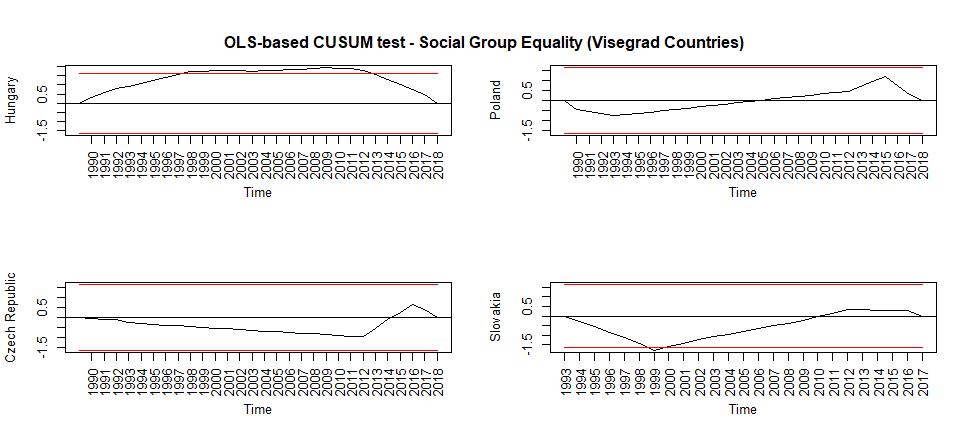 Figure 10A - Social group equality with regard to civil libertiesNorthern Europe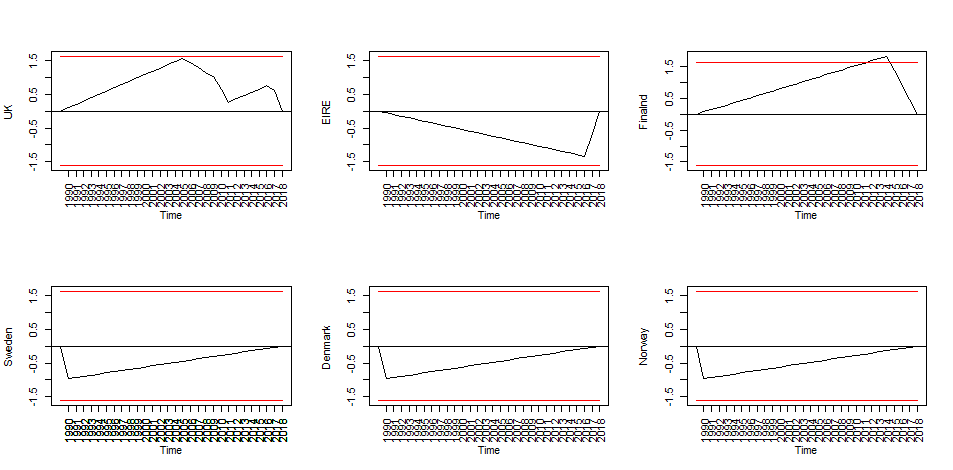 Continental Europe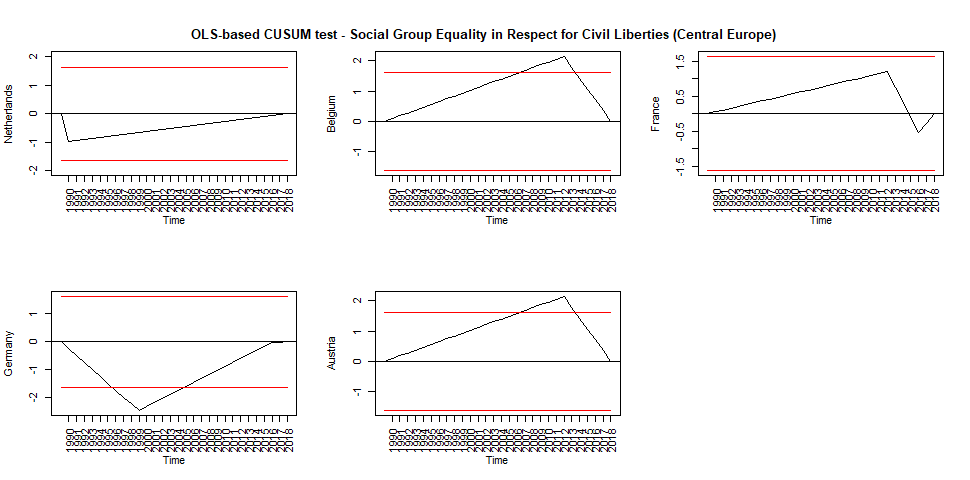 Southern Europe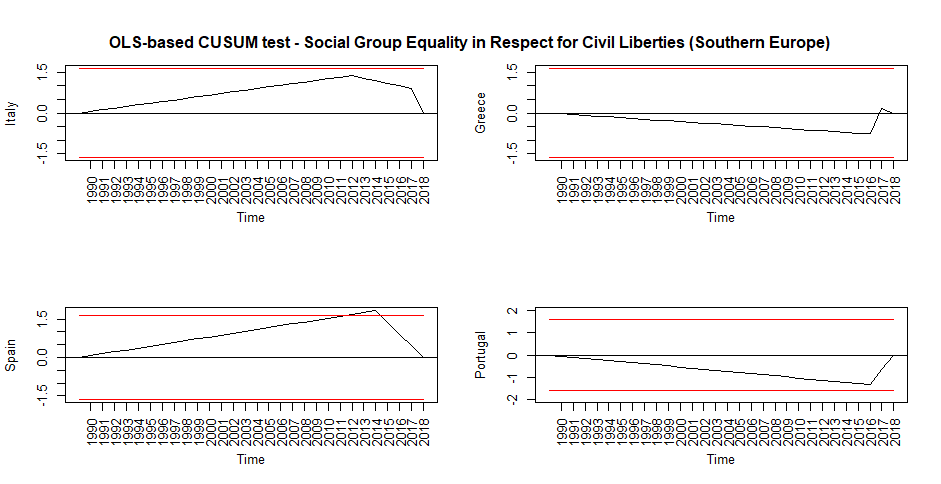 Visegrad countries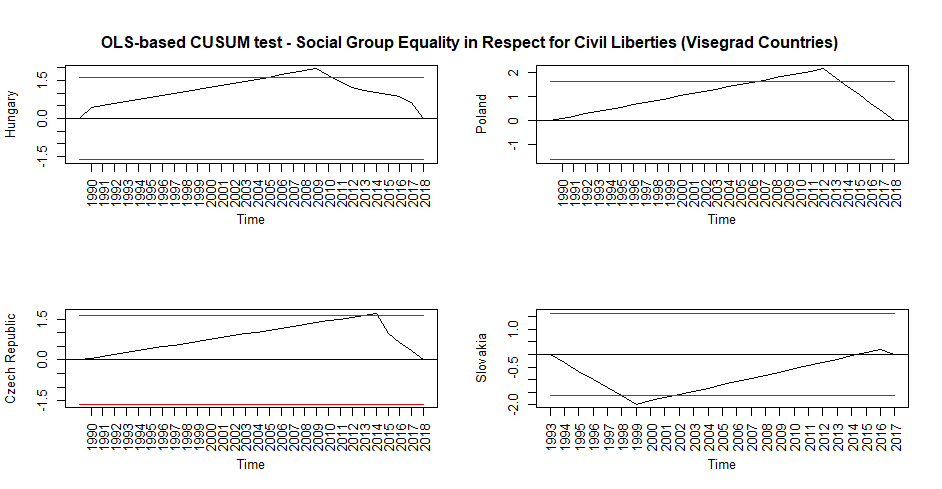 Table 4A – Role of populist parties in government. Panel regression models for ten democratic qualities. Table 5A – Types of populist parties in government. Panel regression models for ten democratic qualities. Table 1A – Exclusionary and inclusionary populist parties included in the dataset. Exclusionary parties are those classified as far right according to Roodujin et al. (2019); inclusionary parties are those classified as far left according to Roodujin et al. (2019), the only exception being SMER, which is considered here as an inclusionary populist party. Source: own elaboration from Roodujin et al. (2019).Table 1A – Exclusionary and inclusionary populist parties included in the dataset. Exclusionary parties are those classified as far right according to Roodujin et al. (2019); inclusionary parties are those classified as far left according to Roodujin et al. (2019), the only exception being SMER, which is considered here as an inclusionary populist party. Source: own elaboration from Roodujin et al. (2019).Table 1A – Exclusionary and inclusionary populist parties included in the dataset. Exclusionary parties are those classified as far right according to Roodujin et al. (2019); inclusionary parties are those classified as far left according to Roodujin et al. (2019), the only exception being SMER, which is considered here as an inclusionary populist party. Source: own elaboration from Roodujin et al. (2019).Table 1A – Exclusionary and inclusionary populist parties included in the dataset. Exclusionary parties are those classified as far right according to Roodujin et al. (2019); inclusionary parties are those classified as far left according to Roodujin et al. (2019), the only exception being SMER, which is considered here as an inclusionary populist party. Source: own elaboration from Roodujin et al. (2019).Table 1A – Exclusionary and inclusionary populist parties included in the dataset. Exclusionary parties are those classified as far right according to Roodujin et al. (2019); inclusionary parties are those classified as far left according to Roodujin et al. (2019), the only exception being SMER, which is considered here as an inclusionary populist party. Source: own elaboration from Roodujin et al. (2019).Table 1A – Exclusionary and inclusionary populist parties included in the dataset. Exclusionary parties are those classified as far right according to Roodujin et al. (2019); inclusionary parties are those classified as far left according to Roodujin et al. (2019), the only exception being SMER, which is considered here as an inclusionary populist party. Source: own elaboration from Roodujin et al. (2019).CountryPartyPopulistExclusionaryInclusionaryOtherAustriaFPÖ1100AustriaTS1001AustriaBZÖ1100AustriaMartin1001BelgiumVB1100BelgiumLDD1001BelgiumFN1100Czech RepublicANO20111001Czech RepublicDawn1100Czech RepublicSPD1100Czech RepublicS-JB1001Czech RepublicSPR-RSC1100DenmarkDF1100DenmarkFrP1100FinlandPs1100FinlandSIN1001FranceFN1100GermanyLinke1010GermanyAfD1100GreeceSYRIZA1010GreeceANEL1001GreeceLAOS1100HungaryFIDESZ1100HungaryJobbik1100HungaryMIÉP1100IrelandSF1010ItalyPdL1001ItalyLN1100ItalyM5S1001ItalyFdI1100NetherlandsPVV1100NetherlandsSP1010NetherlandsLPF1100NorwayFrP1100PolandPiS1100PolandKukiz '151100PolandLPR1100PolandSRP1001SlovakiaSmer1010SlovakiaANO1001SlovakiaSNS1100SlovakiaOLaNO1001SlovakiaSR1100SlovakiaPSNS1100SloveniaZdLe / L1010SpainPodemos1010SwedenSD1100United KingdomUKIP1100RegionCountryParty nameParty Type(EPP, IPP, Other) Role in the governmentYears in governmentGovernment main ideological orientationNorthern EuropeDenmarkDanish People’s PartyEPPExternal Support2001 – 2011 in 4 different governmentsRight WingNorthern EuropeDenmarkDanish People’s PartyEPPExternal Support2015-2019Right WingNorthern EuropeFinlandFinns PartyEPPJunior Partner2015 – 17Right WingNorthern EuropeFinlandBlue ReformSplinter from EPPJunior Partner2017 – 2019Right WingNorthern EuropeNorwayProgress PartyEPPJunior Partner2013 – 2020 in 4 different governmentsRight WingContinental EuropeThe NetherlandsPim Fortuyn ListEPPJunior Partner2002 – 2003Right WingContinental EuropeThe NetherlandsParty for FreedomEPPExternal Support2010 – 2012Right WingContinental EuropeAustriaFreedom Party of AustriaEPPJunior Partner1999 – 2005 in 2 different governmentsRight WingContinental EuropeAustriaFreedom Party of AustriaEPPJunior Partner2017 – 2019Right WingContinental EuropeAustriaAlliance for the Future of AustriaEPPJunior Partner2005 – 2006Right WingSouthern EuropeItalyForward ItalyOtherMajor Partner1994 – 95Right WingSouthern EuropeItalyForward ItalyOtherExternal Support1995-1996TechnocraticSouthern EuropeItalyForward ItalyOtherMajor Partner2001 – 06Right WingSouthern EuropeItalyForward ItalyOtherMajor Partner2008 – 11Right WingSouthern EuropeItalyForward ItalyOtherMajor Partner2011 – 13TechnocraticSouthern EuropeItalyForward ItalyOtherJunior Partner2013-2013Grand CoalitionSouthern EuropeItaly(Northern) LeagueEPPJunior Partner1994 – 95Right WingSouthern EuropeItaly(Northern) LeagueEPPJunior Partner2001 –06Right WingSouthern EuropeItaly(Northern) LeagueEPPJunior Partner2008 – 11Right WingSouthern EuropeItaly(Northern) LeagueEPPJunior Partner2018 - 2019PopulistSouthern EuropeItalyFive Stars MovementOtherMajor Partner2018 – 2019PopulistSouthern EuropeItalyFive Stars MovementOther2019-2020Populist + centre-leftSouthern EuropeGreeceLAOSEPPJunior Partner2011 – 2012TechnocraticSouthern EuropeGreeceSYRIZAIPPMajor PartnerJan. – Sept. 2015PopulistSouthern EuropeGreeceSYRIZAIPPMajor Partner2015 – 2019PopulistSouthern EuropeGreeceANELEPPJunior PartnerJan. – Sept. 2015PopulistSouthern EuropeGreeceANELEPPJunior PartnerSept. 2015 – 2019PopulistVisegrad countriesPolandLaw and Justice EPPMajor Partner2005 – 2006PopulistVisegrad countriesPolandLaw and Justice EPPMajor Partner2015 – 2017Radical RightVisegrad countriesPolandLaw and Justice EPPMajor Partner2017 – 2019Radical RightVisegrad countriesPolandSelf-Defence of the Republic of Poland OtherJunior Partner2001 – 2004Left-wingVisegrad countriesPolandSelf-Defence of the Republic of Poland OtherJunior Partner2005 – 2006PopulistVisegrad countriesPolandLeague of Polish FamiliesEPPJunior Partner2005 – 2006PopulistVisegrad countriesPolandLeague of Polish FamiliesEPPJunior Partner2006 – 2007PopulistVisegrad countriesHungaryFideszEPPMajor Partner1998 – 2002Right WingVisegrad countriesHungaryFideszEPPMajor Partner2010 – 2014Radical RightVisegrad countriesHungaryFideszEPPMajor Partner2014 – 2018Radical RightVisegrad countriesHungaryFideszEPPMajor Partner2018 – presRadical RightVisegrad countriesCzech RepublicANO 2011OtherJunior Partner2014 – 2017Centre-rightVisegrad countriesCzech RepublicANO 2011OtherMajor Partner2017 – 2018Centre-rightVisegrad countriesCzech RepublicANO 2011OtherMajor Partner2018 – presCentre-rightVisegrad countriesCzech RepublicPublic AffairsOtherJunior Partner2010 – 2013Centre-rightVisegrad countriesSlovakiaSmerIPPMajor Partner2006 – 2010Left WingVisegrad countriesSlovakiaSmerIPPMajor Partner2012 – 2016Left WingVisegrad countriesSlovakiaSmerIPPMajor Partner2016 –presLeft WingVisegrad countriesSlovakiaANOOtherJunior Partner1998 – 2002Centre-rightVisegrad countriesSlovakiaANOOtherJunior Partner2002 – 2006Centre-rightVisegrad countriesSlovakiaSNSEPPJunior Partner1992–1994Right WingVisegrad countriesSlovakiaSNSEPPJunior Partner1994–1998Right WingVisegrad countriesSlovakiaUnion of the Workers of SlovakiaIPPJunior Partner1994–1998Right WingTable 2A – Populist parties in government (1991-2019). The definition of populist party is derived from the PopuList (Roodujin et al. 2019); for the classification of exclusionary, inclusionary or none, the categories “far right”, “far left” or none of the two is derived from the PopuList. The only exception is SMER, which is considered here as a IPP, even though it is not classified as “far left”. For the years in government column, I relied on ParlGov dataset (Döring and Manow 2019).Table 2A – Populist parties in government (1991-2019). The definition of populist party is derived from the PopuList (Roodujin et al. 2019); for the classification of exclusionary, inclusionary or none, the categories “far right”, “far left” or none of the two is derived from the PopuList. The only exception is SMER, which is considered here as a IPP, even though it is not classified as “far left”. For the years in government column, I relied on ParlGov dataset (Döring and Manow 2019).Table 2A – Populist parties in government (1991-2019). The definition of populist party is derived from the PopuList (Roodujin et al. 2019); for the classification of exclusionary, inclusionary or none, the categories “far right”, “far left” or none of the two is derived from the PopuList. The only exception is SMER, which is considered here as a IPP, even though it is not classified as “far left”. For the years in government column, I relied on ParlGov dataset (Döring and Manow 2019).Table 2A – Populist parties in government (1991-2019). The definition of populist party is derived from the PopuList (Roodujin et al. 2019); for the classification of exclusionary, inclusionary or none, the categories “far right”, “far left” or none of the two is derived from the PopuList. The only exception is SMER, which is considered here as a IPP, even though it is not classified as “far left”. For the years in government column, I relied on ParlGov dataset (Döring and Manow 2019).Table 2A – Populist parties in government (1991-2019). The definition of populist party is derived from the PopuList (Roodujin et al. 2019); for the classification of exclusionary, inclusionary or none, the categories “far right”, “far left” or none of the two is derived from the PopuList. The only exception is SMER, which is considered here as a IPP, even though it is not classified as “far left”. For the years in government column, I relied on ParlGov dataset (Döring and Manow 2019).Table 2A – Populist parties in government (1991-2019). The definition of populist party is derived from the PopuList (Roodujin et al. 2019); for the classification of exclusionary, inclusionary or none, the categories “far right”, “far left” or none of the two is derived from the PopuList. The only exception is SMER, which is considered here as a IPP, even though it is not classified as “far left”. For the years in government column, I relied on ParlGov dataset (Döring and Manow 2019).Table 2A – Populist parties in government (1991-2019). The definition of populist party is derived from the PopuList (Roodujin et al. 2019); for the classification of exclusionary, inclusionary or none, the categories “far right”, “far left” or none of the two is derived from the PopuList. The only exception is SMER, which is considered here as a IPP, even though it is not classified as “far left”. For the years in government column, I relied on ParlGov dataset (Döring and Manow 2019).Pre crisisPre crisisWithin-crisisWithin-crisisPositiveNegativePositiveNegativeRepresentative governmentRepresentative GovernmentNetherlands, UK, Finland, Sweden, Denmark, Slovakia, PortugalGermany, Hungary, GreeceRepresentative governmentPower distributed by social groupUKAustriaBelgium, Italy, PortugalNetherlands, Ireland, Sweden, Norway, GreeceRepresentative governmentRepresentation of Disadvantaged Social GroupsUK, Denmark, Hungary, SlovakiaBelgium, France, Ireland, GreeceHungary, PolandPluralismChecks on GovernmentBelgium, France, Ireland, Slovakia, ItalyNetherlands, ItalyFinland, Denmark, Norway, Hungary, Czech Republic, Greece, SpainPluralismFreedom of ExpressionUK, Ireland, SlovakiaItalyNetherlands, France, Austria, Denmark, Hungary, Poland, Czech Republic, Greece, PortugalParticipationCivil Society PartecipationUK, Finland, Sweden, Denmark, SlovakiaCzech Republic, Spain, GreeceBelgium, Germany, Hungary, PolandFundamental and Minority RightsFundamental RightCzech Republic, SpainHungaryItaly, GreeceSweden, Denmark, Norway, HungaryFundamental and Minority RightsCivil LibertiesUK, Ireland, SlovakiaNetherlands, Belgium, France, Germany, Austria, Finland, Denmark, Norway, Hungary, Poland, Czech Republic, Italy, Greece, Spain, PortugalFundamental and Minority RightsSocial Group EqualityGermany, SlovakiaAustria, NetherlandsBelgium, Finland, Sweden, Denmark, Norway, Hungary, Spain, PortugalFundamental and Minority RightsSocial Group Equality in respect for civil libertiesGermany, SlovakiaAustria, Belgium, Finland, Hungary, Poland, Czech Republic, SpainTable 3A – Negative and positive structural breaks for 10 different indicators. Source: own elaboration from GsoD data.Legend: countries in bold indicate that populist parties were in government where in government the year after the structural break occurred.Table 3A – Negative and positive structural breaks for 10 different indicators. Source: own elaboration from GsoD data.Legend: countries in bold indicate that populist parties were in government where in government the year after the structural break occurred.Table 3A – Negative and positive structural breaks for 10 different indicators. Source: own elaboration from GsoD data.Legend: countries in bold indicate that populist parties were in government where in government the year after the structural break occurred.Table 3A – Negative and positive structural breaks for 10 different indicators. Source: own elaboration from GsoD data.Legend: countries in bold indicate that populist parties were in government where in government the year after the structural break occurred.Table 3A – Negative and positive structural breaks for 10 different indicators. Source: own elaboration from GsoD data.Legend: countries in bold indicate that populist parties were in government where in government the year after the structural break occurred.Table 3A – Negative and positive structural breaks for 10 different indicators. Source: own elaboration from GsoD data.Legend: countries in bold indicate that populist parties were in government where in government the year after the structural break occurred.Dependent variable:Dependent variable:Dependent variable:Dependent variable:Dependent variable:Dependent variable:Dependent variable:Dependent variable:Dependent variable:Dependent variable:Political representationPolitical representationPolitical representationPluralism and participationPluralism and participationPluralism and participationMinority rights protectionMinority rights protectionMinority rights protectionMinority rights protectionRepres. governmentPow. Soc. GrRep. dis. soc. gr.Check on GvtFreedom ExpressCivil soc. part.Fundam. RightsCivil libertiesSoc. gr. equalitySoc. gr. equality civ. lib.Role - External, ref. None0.0020.009-0.045**-0.005-0.008-0.003-0.008-0.007-0.0010.015(0.009)(0.020)(0.018)(0.010)(0.013)(0.011)(0.006)(0.011)(0.011)(0.016)Role - Junior, ref. None-0.018***-0.0140.0003-0.038***-0.034***-0.036***-0.016***-0.032***-0.027***-0.034***(0.005)(0.011)(0.010)(0.006)(0.007)(0.006)(0.004)(0.006)(0.006)(0.009)Role - Major, ref. None-0.011*-0.057***0.008-0.054***-0.061***-0.033***-0.022***-0.048***-0.015**-0.012(0.006)(0.013)(0.012)(0.006)(0.008)(0.007)(0.004)(0.007)(0.007)(0.010)ENEP-0.002*-0.014***-0.003-0.005***0.0010.008***-0.00005-0.001-0.0020.003(0.001)(0.003)(0.002)(0.001)(0.002)(0.002)(0.001)(0.001)(0.001)(0.002)GDP per capita0.039***0.0100.0020.012**0.013-0.0050.0010.008-0.031***-0.033***(0.006)(0.012)(0.011)(0.006)(0.008)(0.007)(0.004)(0.006)(0.006)(0.010)Unemployment0.019***-0.032***0.024***0.021***0.0060.031***0.008***0.0070.0080.005(0.004)(0.009)(0.008)(0.004)(0.006)(0.005)(0.003)(0.005)(0.005)(0.007)Party institution.0.171***0.119-0.280***0.220***0.250***0.082*0.0100.196***0.0600.183***(0.038)(0.080)(0.073)(0.040)(0.053)(0.045)(0.026)(0.043)(0.043)(0.065)Age of democracy-0.038***-0.033*-0.056***-0.023***-0.042***0.0110.004-0.036***0.021**0.030**(0.009)(0.018)(0.016)(0.009)(0.012)(0.010)(0.006)(0.010)(0.010)(0.014)Observations494494494494494494494494494494R20.1820.1410.2100.3060.2210.2320.1040.2280.1190.096Adjusted R20.1360.0930.1660.2670.1770.1900.0550.1850.0700.045F Statistic (df = 8; 467)12.948***9.589***15.488***25.704***16.540***17.673***6.808***17.255***7.862***6.183***Note:*p**p***p<0.01*p**p***p<0.01*p**p***p<0.01*p**p***p<0.01*p**p***p<0.01*p**p***p<0.01*p**p***p<0.01*p**p***p<0.01*p**p***p<0.01*p**p***p<0.01Dependent variable:Dependent variable:Dependent variable:Dependent variable:Dependent variable:Dependent variable:Dependent variable:Dependent variable:Dependent variable:Dependent variable:Political representationPolitical representationPolitical representationPluralism and participationPluralism and participationPluralism and participationMinority rights protectionMinority rights protectionMinority rights protectionMinority rights protectionRepres. governmentPow. Soc. GrRep. dis. soc. gr.Check on GvtFreedom ExpressCivil soc. part.Fundam. RightsCivil libertiesSoc. gr. equalitySoc. gr. equality civ. lib.Type: Inclus. v. EPP0.027***-0.059***0.057***0.029***0.0090.049***0.016**0.0080.024**0.037**(0.009)(0.020)(0.018)(0.010)(0.013)(0.011)(0.006)(0.011)(0.010)(0.016)Type: Other v. EPP0.031***-0.0140.0050.0050.036***0.072***0.028***0.037***0.052***0.040**(0.010)(0.020)(0.019)(0.010)(0.013)(0.011)(0.007)(0.011)(0.011)(0.017)Type: None v. EPP0.019***0.020**0.0110.040***0.050***0.045***0.023***0.044***0.029***0.029***(0.004)(0.009)(0.009)(0.005)(0.006)(0.005)(0.003)(0.005)(0.005)(0.008)ENEP-0.002**-0.013***-0.003-0.004***0.0020.007***-0.00030.0001-0.0020.003(0.001)(0.003)(0.002)(0.001)(0.002)(0.001)(0.001)(0.001)(0.001)(0.002)GDP per capita0.042***0.014-0.0010.020***0.014*0.0020.0040.008-0.028***-0.031***(0.006)(0.012)(0.011)(0.006)(0.008)(0.006)(0.004)(0.006)(0.006)(0.009)Unemployment0.020***-0.015**0.015*0.023***0.0020.034***0.010***0.0030.009**0.004(0.004)(0.007)(0.008)(0.004)(0.004)(0.005)(0.003)(0.003)(0.005)(0.006)Party institutional.0.192***0.118-0.314***0.235***0.234***0.129***0.0280.192***0.096**0.187***(0.038)(0.079)(0.074)(0.040)(0.051)(0.043)(0.026)(0.043)(0.042)(0.065)Age of democracy-0.047***-0.030*-0.053***-0.040***-0.041***-0.010-0.006-0.035***0.0120.029**(0.008)(0.016)(0.016)(0.009)(0.010)(0.009)(0.006)(0.009)(0.009)(0.014)Observations494494494494494494494494494494R20.2020.1170.1960.2840.1870.3060.1380.2040.1560.100Adjusted R20.1580.1030.1830.2440.1730.2670.0900.1910.1090.085F Statistic (df = 8; 467)14.821***64.549***118.128***23.105***111.403***25.738***9.317***124.165***10.761***53.711***Note:*p<0.1, ** p<0.05, ***p<0.01*p<0.1, ** p<0.05, ***p<0.01*p<0.1, ** p<0.05, ***p<0.01*p<0.1, ** p<0.05, ***p<0.01*p<0.1, ** p<0.05, ***p<0.01*p<0.1, ** p<0.05, ***p<0.01*p<0.1, ** p<0.05, ***p<0.01*p<0.1, ** p<0.05, ***p<0.01*p<0.1, ** p<0.05, ***p<0.01*p<0.1, ** p<0.05, ***p<0.01